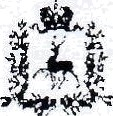 АДМИНИСТРАЦИЯ ВОСХОДОВСКОГО СЕЛЬСОВЕТА ВАРНАВИНСКОГО МУНИЦИПАЛЬНОГО РАЙОНА НИЖЕГОРОДСКОЙ ОБЛАСТИП О С Т А Н О В Л Е Н И Е10 декабря 2021 г.                                                                                                     № 45Об утверждении формы проверочного листа по муниципальному контролю в сфере благоустройства           В соответствии с частью 11.3 статьи 9 Федерального закона от 26 декабря 2008 г. № 294-ФЗ «О защите прав юридических лиц и индивидуальных предпринимателей при осуществлении государственного контроля (надзора) и муниципального   контроля», постановлением Правительства Российской Федерации   от  13 февраля 2017  г. №   177   «Об  утверждении  общих  требований к   разработке  и  утверждение проверочных листов (списков контрольных вопросов)»           1. Утвердить форму проверочного листа по муниципальному контролю в сфере благоустройства на территории Восходовского сельсовета Варнавинского муниципального района Нижегородской области, согласно приложению к настоящему постановлению.           2. Настоящее постановление подлежит размещению на официальном сайте в сети «Интернет».Глава администрацииВосходовского сельсовета	                                                                         В.А.ГайчукПриложение к постановлению администрации Восходовского сельсоветаот 10.12.2021 № 45Типовая формаАДМИНИСТРАЦИЯ ВОСХОДОВСКОГО СЕЛЬСОВЕТА ВАРНАВИНСКОГО МУНИЦИПАЛЬНОГО РАЙОНА НИЖЕГОРОДСКОЙ ОБЛАСТИПРОВЕРОЧНЫЙ ЛИСТпо муниципальному контролю в сфере благоустройства на территории Восходовского сельсовета Варнавинского муниципального района Нижегородской области1.Наименование юридического лица, фамилия, имя, отчество (при наличии) индивидуального предпринимателя, физического лица: _____________________________________________________________________2. Место проведения контрольного (надзорного) мероприятия с заполнением проверочного листа:______________________________________________________________________3. Реквизиты распоряжения о проведении контрольного (надзорного) мероприятия юридического лица, индивидуального предпринимателя, физического лица:______________________________________________________________________(номер, дата распоряжения о проведении плановой проверки юридического лица, индивидуального предпринимателя, физического лица)4. Учетный номер контрольного (надзорного) мероприятия и дата присвоения учетного номера в Едином реестре проверок: _____________________________________________________________________________________________________5. Должность, фамилия, имя, отчество (при наличии) должностного лица (лиц), проводящего (их) контрольное (надзорное) мероприятие:______________________________________________________________________6.	Перечень вопросов, отражающих содержание обязательных требований, ответы на которые однозначно свидетельствуют о соблюдении или несоблюдении юридическим лицом, индивидуальным предпринимателем обязательных требований Решения сельского совета Восходовского сельсовета от 16.07.2018 г. № 20 «Об утверждении Правил благоустройства и содержания территории Восходовского сельсовета», составляющих предмет контрольного (надзорного) мероприятия:_______________________________________________                    _____________(фамилия, имя, отчество (при наличии), должность	                         (подпись)уполномоченного представителя юридического лица,индивидуального предпринимателя, его уполномоченногопредставителя, физического лица, его уполномоченногопредставителя)                                                                                         ___________                                                                                                                           (дата)___________________________________________	                       ___________(фамилия, имя, отчество (при наличии), должность                                 (подпись)лица, проводящего контрольное (надзорное) мероприятие и заполняющего проверочный лист)                                  ___________                                                                                                                              (дата)______________________________________________________________________* - указываются вопросы, относительно требований, установленных правилами благоустройства территории;**-указываются	пункты	правил	благоустройства	территории, которые устанавливают требования, указанные в вопросе.	№п/пПеречень вопросов, отражающих содержание требований, установленных муниципальными правовыми актами, составляющими предмет проверки *Реквизиты правового акта, содержащего обязательные требования**Варианты ответаВарианты ответаВарианты ответа№п/пПеречень вопросов, отражающих содержание требований, установленных муниципальными правовыми актами, составляющими предмет проверки *Реквизиты правового акта, содержащего обязательные требования**данетнетребуется1.Обеспечивается  ли  доступ маломобильных групп населения к зданиям, строениям, сооружениям, а также земельным участками?Часть 10 Правилблагоустройства и содержания территории2.Соблюдается ли порядок производства земляных	и дорожных работ, благоустройства территорий?Разделов 4 и 13Правил благоустройства и содержания территории3.Соблюдается ли порядок содержания зеленых насаждений?Раздела 6 Правилблагоустройства и содержания территории4.Соблюдаются ли Правила уборки и содержания территории сельского поселения, в том числе: ..Часть 2.1 раздела 2Правил благоустройства и содержания территории5.Производится ли уборка территории в зимний период?Раздел 11 Правилблагоустройства и содержания территории6.Обрабатываются ли наиболее опасные участки (подъемы, спуски, мосты, перекрестки, подходы к остановкам общественного транспорта) противогололедными материалами?Раздел 11 Правилблагоустройства и содержания территории7.Соблюдается ли порядок содержания производственных объектов?Часть 2.3 раздела 2Правил благоустройства и содержания территории8.Соблюдается ли порядок содержания домовладений?Часть 2.5 раздела 2Правил благоустройства и содержания территории9.Соблюдается ли порядок содержания строительных объектов?Часть 2.6 раздела 2Правил благоустройства и содержаниятерритории10.Соблюдается ли порядок содержания парков, скверов и иных зеленых зон?Часть 2.7 раздела  2 Правил благоустройства и содержания территории11.Соблюдается ли порядок содержания внешнего вида фасадов зданий?Часть 3.1 раздела 3Правил благоустройства и содержания территории12.Соблюдается ли порядок содержания ограждения (заборов)?Часть 3.2 раздела 3Правил благоустройства и содержания территории13.Соблюдается ли порядок содержания парковочных мест?Часть 8.4 раздела 8 Правил благоустройства и содержания территории14.Соблюдается ли порядок содержания малых архитектурных форм?Часть 8.5 раздела 8 Правил благоустройства и содержания территории15.Размещены ли площадки под мусоросборники и контейнеры для твердых бытовых отходов?Часть 2.9 раздела 2 Правил благоустройства и содержания территории16.Соблюдается ли порядок содержания контейнерных площадок?Часть 2.10 раздела 2 Правил благоустройства и содержания территории17.Соблюдается ли Правила сбора и вывоза жидких бытовых отходов?Часть 2.11 раздела 2 Правил благоустройства и содержания территории18.Соблюдается ли Порядок обезвреживания отходов?Часть 2.12 раздела 2 Правил благоустройства и содержания территории19.Организуется работа по содержанию прилегающих территорий?Раздел 14 Правил благоустройства и содержания территории20.Осуществляется ли работа по благоустройству прилегающих территорий?Раздел 14 Правил благоустройства и содержания территории21.Соблюдаются ли требования стационарной уличной и передвижной мелкорозничной торговли?Часть 2.16 раздела 2 Правил благоустройства и содержания территории22.Соблюдается ли Порядок размещения	вывесок, рекламных щитов, витрин и их содержание?Раздел 7 Правил благоустройства и содержания территориии т.д.